Техническое задание на поставку учебного оборудованияПредмет «Физика»Предмет «Математика»№Наименование изделияТребованияКоличество1ОГЭ/ГИА по физике: комплект №3-Н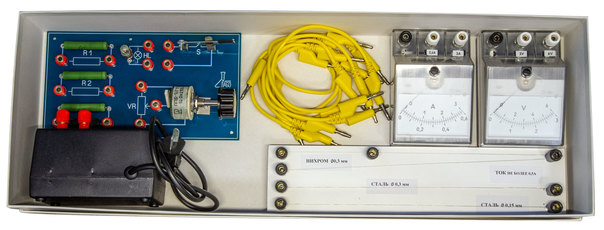 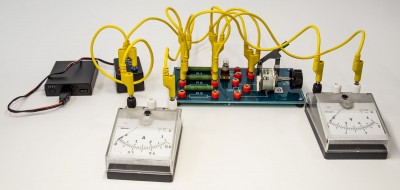 Комплект предназначен для выполнения экспериментальных заданий ОГЭ по физике в соответствии со Спецификацией КИМ для проведения в 2021 г. ОГЭ по физике, утвержденной ФГБНУ «ФИПИ». Комплект позволяет измерять сопротивление резистора, мощность и работу электрического тока, исследовать зависимость силы тока от напряжения, зависимость сопротивления от длины проводника, площади поперечного сечения и удельного сопротивления, а также проверять зависимость напряжения при последовательном соединении проводников и зависимость тока при параллельном соединении проводников.1 2ОГЭ/ГИА по физике: комплект №4-Н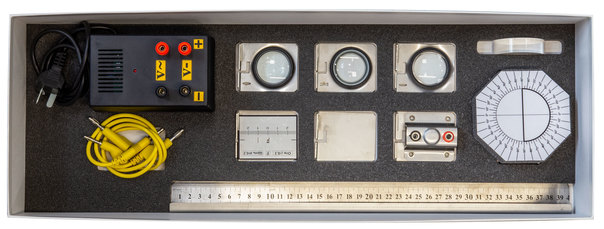 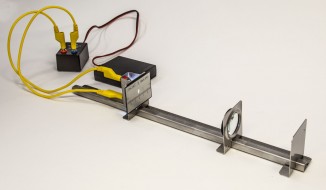 Комплект предназначен для выполнения экспериментальных заданий ОГЭ по физике в соответствии со Спецификацией КИМ для проведения в 2021 г. ОГЭ по физике, утвержденной ФГБНУ «ФИПИ». Комплект позволяет измерять оптическую силу собирающей линзы, фокусное расстояние и показатель преломления стекла, исследовать свойства изображения, полученного с помощью собирающей линзы, изменение фокусного расстояния двух сложенных линз, зависимость угла преломления от угла падения на границе воздух-стекло и проводить др. опыты.Комплект поставки13ОГЭ/ГИА по физике: комплект №5-Н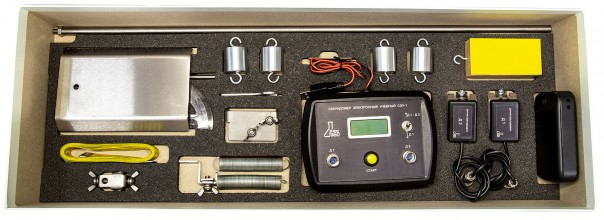 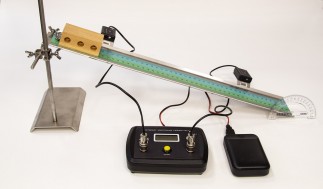 Комплект предназначен для выполнения экспериментальных заданий ОГЭ по физике в соответствии со Спецификацией КИМ для проведения в 2021 г. ОГЭ по физике, утвержденной ФГБНУ «ФИПИ». Комплект позволяет измерять ускорение и среднюю скорость движения бруска по наклонной плоскости; частоту и период колебаний математического и пружинного маятников, а также исследовать зависимости ускорения бруска от угла наклона направляющей; периода (частоты) колебаний нитяного маятника от длины нити, периода колебаний пружинного маятника от массы груза и жесткости пружины, и независимости периода колебаний нитяного маятника от массы груза.Комплект поставки14ОГЭ/ГИА по физике: комплект №6-Н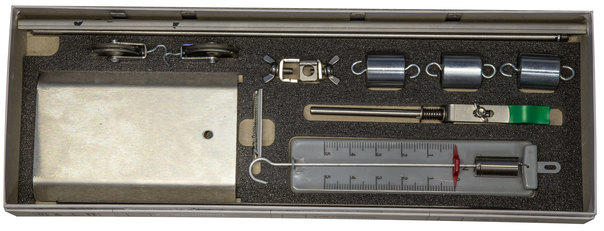 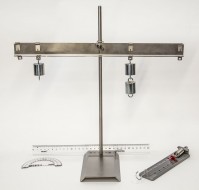 Комплект предназначен для выполнения экспериментальных заданий ОГЭ по физике в соответствии со Спецификацией КИМ для проведения в 2021 г. ОГЭ по физике, утвержденной ФГБНУ «ФИПИ». Комплект позволяет измерять момент силы, действующей на рычаг, работу силы упругости при подъеме груза с помощью неподвижного блока, работу силы упругости при подъеме груза с помощью подвижного блока, также проверить условия равновесия рычага.Комплект поставки1№Наименование изделияТребованияКоличество1Комплект инструментов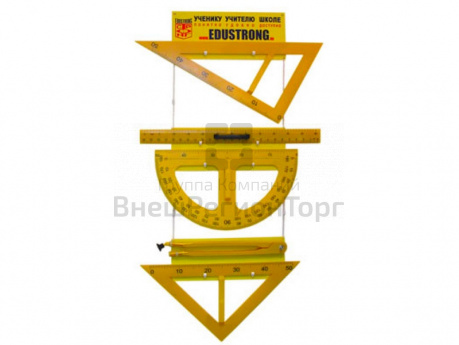 Комплект инструментов классных предназначен для линейных измерений и вычерчивания мелом различных чертежей, схем и рисунков на классной доске.В комплект входит:линейка 60 см (цена деления 1 см, оцифровка через 5 см), 1 шт.угольник с углами 30 градусов и 60 градусов, 1 шт.угольник с углами 45 градусов, 1 шт.циркуль с держателем для мела и резиновой присоской, 1 шт.транспортир с прямой и обратной шкалами от 0 градусов до 180 градусов, 1 шт.пластины для крепления комплекта на стене, 3 шт.,шурупы, 2 шт.дюбели, 2 шт.руководство по эксплуатации, 1 шт.Инструменты изготовлены из пластмассы и снабжены ручками. Комплект крепится на стене на пластинах, соединенных между собой гибкой декоративной связью и оснащенных держателями.32НАБОР ОБЪЕМНЫХ ГЕОМЕТРИЧЕСКИХ ТЕЛ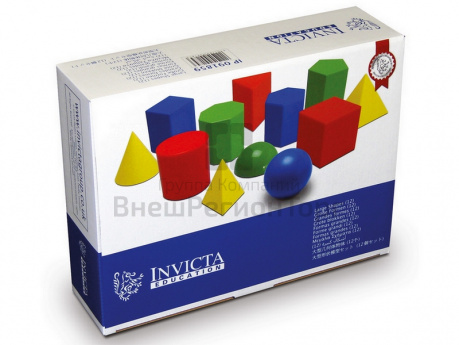 Набор объемных геометрических тел - это коллекция из 12 крупных объемных фигур трех цветов – сферы, полусферы, цилиндра, конуса, куба и 2 пирамид и призм с 3, 4, 5, 6 и 8 гранями. Длина одной  из граней каждого элемента не менее 8 см.1